Leadership, Technology, & Workforce Development Department 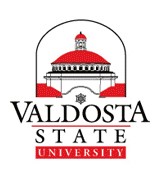 Dewar College of Education and Human Services Valdosta State University M.Ed. in IT – School Library Media Course Sequence (Sample)Course sequences may vary slightly based on individual program of study plan.* EDUC5999 is a zero-credit course in the first semester that is required for those seeking GaPSC certificate upgrade. Course Descriptions Required CoursesITED7100. Foundations in Instructional Design and Technology. 3 Hours. (Fall, Spring only)Introduction to the field of instructional design and technology through exploring the self, theories of learning, instruction, and technology integration, as well as the context surrounding professional practice.ITED7200. Digital Literacy and Citizenship. 3 Hours. (Fall only)Integration and evaluation of tools and resources to support digital learning environments. Topics include examining digital resources, using safe and ethical practices, and participating in a digital world.ITED7300. Instructional Design and Technology Integration. 3 Hours. (Spring only)Design and implementation of technology-infused learning activities and assessment in a professional context.ITED7400. Creation and Management of Digital Learning Environments. 3 Hours. (Fall only)Create and manage digital learning environments. Includes purchasing and management of software, hardware, and networking infrastructure, evaluation and selection of digital tools, and creation of learning spaces.ITED 7201. Information Resources and Services. 3 Hours.The development and application of knowledge and skills to provide information resources and services in P-12 school media centers. The course includes strategies for integrating information access skills and open educational resources into the curriculum, delivering traditional and electronic services, collaborating with the learning community, and developing professional learning networks.ITED 7202. Collection Development and Maintenance. 3 Hours.An introduction to basic cataloging and classification tools and processes as applied to integrated electronic systems. This course includes bibliographic networks, resource sharing, collection development, and database maintenance and evaluation.ITED 7203. Administering School Media Centers. 3 Hours.Study of school library media professionalism and the organization, functions, facilities, and management of P-12 school media centers. This course includes planning, coordinating, supervising, budgeting, and evaluating media center personnel, services and programs.ITED 7204. Literature for the P-12 School Librarian. 3 Hours.A study of children's and young adult literature in the context of the school library media center. This course includes promotion and encouragement of reading to actively engage learners in the critical-thinking and inquiry process; addresses curriculum integration and collaboration; promotes diversity through reading engagement; and supports classroom reading instruction and awareness of current trends in literature for children and youth.CIED 7060. Curriculum, Instruction, and Technology Integration. 3 Hours.An exploration of curriculum issues and trends, curriculum development, integration of technology into the curriculum, implementation of innovative instructional techniques, and legal/ethical issues across content areas and grade levels.ITED 7299. Internship in School Media Centers. 3 Hours.Prerequisite: Approval of advisor. Supervised field experiences in administering P-12 school media centers.Corequisite Course (Either one)SPEC 3000. Serving Students with Diverse Needs. 3 Hours.Introduction to major issues in the field of special education. Emphasis is placed on understanding the characteristics and etiologies of individuals with diverse needs and on identifying the qualities of home, school, and community environments that support these individuals in achieving their potential.SPEC 7000. Serving Students with Diverse Needs. 3 Hours.An introduction to major issues in the field on special education. Emphasis is placed on understanding the characteristics and etiologies of individuals with diverse needs and on identifying the qualities of home, school, and community environments that support these individuals in achieving their potential.Required Course Credit Hours = 30Total Program Credit Hours = 30Fall StartsFall StartsFall StartsFall StartsFall StartsFall StartsFall Starts1st Fall1st Spring1st Summer2nd Fall2nd Spring2nd Summer2nd SummerRequiredCIED5999*ITED7100ITED7202ITED7300ITED7203CIED7060ITED7201ITED7200ITED7400ITED7299ITED7204(SPEC3000/SPEC7000)(SPEC3000/SPEC7000)Spring StartsSpring StartsSpring StartsSpring StartsSpring StartsSpring StartsSpring Starts1st Spring1st Summer1st Fall2nd Spring2nd Summer2nd Fall2nd FallRequiredCIED5999*ITED7100ITED7203CIED7060ITED7201ITED7200ITED7202ITED7300ITED7204(SPEC3000/SPEC7000)ITED7400ITED7299ITED7400ITED7299